Sehubungan dengan e-Lelang Pemilihan Langsung Paket Pekerjaan PENINGKATAN JALAN SDN 11 - SMPN 1 SP. TERITIP (LELANG ULANG) telah memasuki proses klarifikasi dan pembuktian kualifikasi terhadap Penyedia Jasa yang memenuhi syarat dalam Evaluasi Administrasi dan Teknis, maka bersama ini diharapkan kehadiran Direktur/Pimpinan Perusahaan dan/atau yang diberi Kuasa dari Pimpinan Perusahaan yang namanya tercantum dalam akte Pendirian/Perubahan Perusahaan untuk Klarifikasi dan Pembuktian Kualifikasi  pada :Hari/Tanggal	: Rabu,  06 Juni 2018 s/d Kamis, 07 Juni 2018Pukul	: 08.00 s/d 15.00 WIB (jam kerja) Tempat 	: Ruang Sekretariat Pengadaan Barang dan Jasa 		  Kabupaten Bangka BaratCalon Penyedia  yang memenuhi persyaratan diundang ( Lewat email perusahaan)Pada saat Klarifikasi dan Pembuktian Kualifikasi diharapkan membawa bukti keaslian  dokumen-dokumen yang disampaikan dan menyerahkan 2 dokumen penawaran (1 asli dan 1 fotocopy). Hasil klarifikasi dan pembuktian kualifikasi dapat mempengaruhi penilaian teknis perusahaan. Pokja dapat menggugurkan peserta apabila tidak dapat membuktikan keaslian dokumen yang disampaikan dan/atau bila dalam batas waktu yang ditentukan Saudara tidak hadir.Demikian atas perhatiannya kami ucapkan terima kasih.Pokja IVPBJ Pemerintah Kabupaten Bangka Barat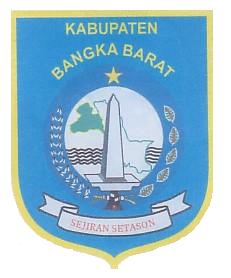 PEMERINTAH KABUPATEN BANGKA BARATSEKRETARIAT DAERAH PENGADAAN BARANG DAN JASA Alamat : Komplek Perkantoran Pemerintah Kabupaten Bangka Barat Daya Baru- MuntokTelp. (0716) 7323046 Fax. (0716) 7323005  Muntok, 05 Juni 2018Nomor:05/UKDPK/PENINGK.JLN.SDN.11-SMPN.1.SpT/4.1.3.1./PBJ POKJA IV/2018Kepada :Lampiran:-Yth.Calon Penyedia Pekerjaan PENINGKATAN JALAN SDN 11 - SMPN 1 SP. TERITIP (LELANG ULANG)Perihal:Undangan Klarifikasi dan Pembuktian Kualifikasidi -       Tempat